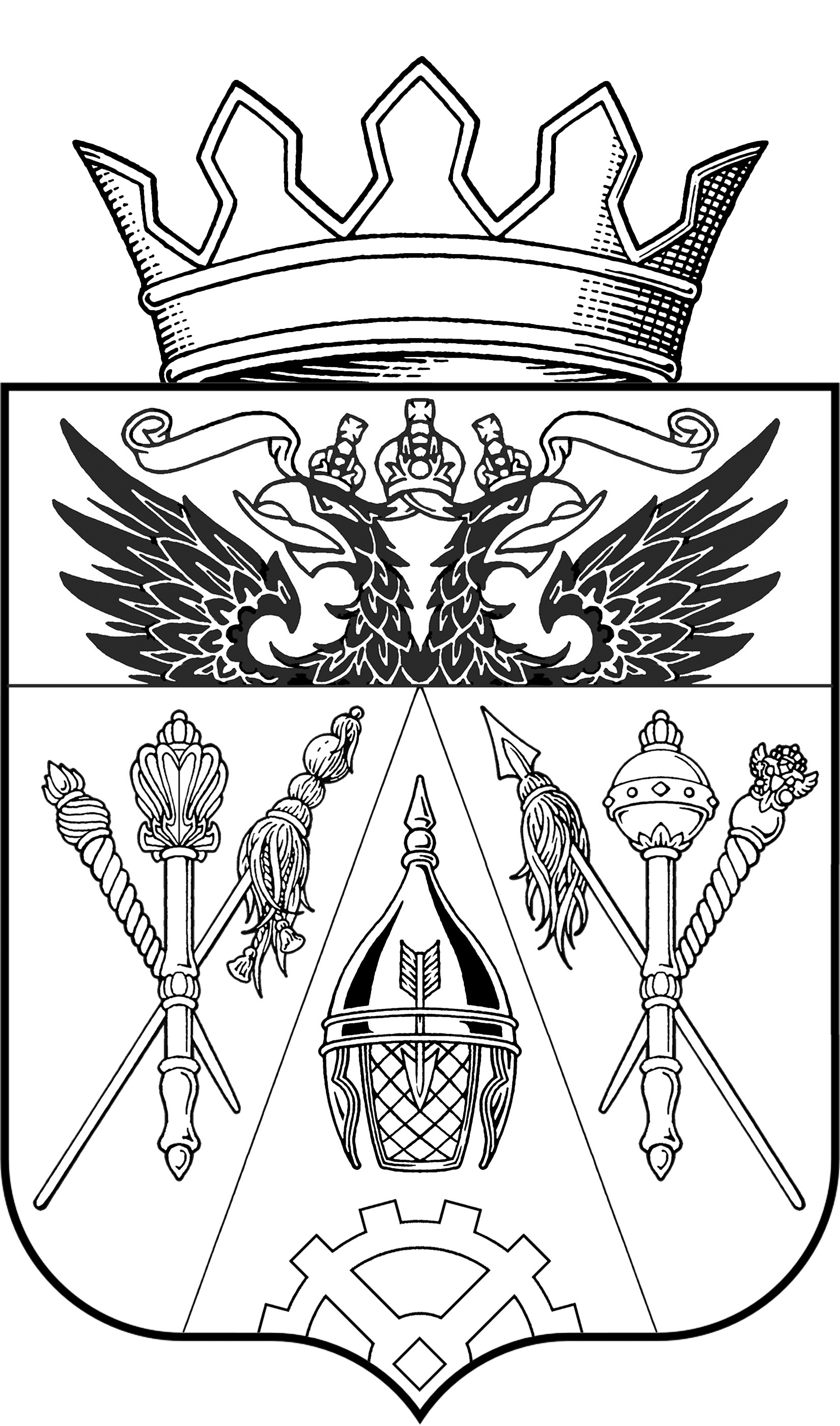 АДМИНИСТРАЦИЯ  ВЕРХНЕПОДПОЛЬНЕНСКОГОСЕЛЬСКОГО ПОСЕЛЕНИЯПОСТАНОВЛЕНИЕ12.05. 2014                               № 43                                  х. ВерхнеподпольныйОб утверждении отчета о реализации муниципальной долгосрочной целевой Программы по энергосбережению и повышению энергетической эффективности Верхнеподпольненского сельского поселения на 2011-2020 годы» по результатам за 2013год        В соответствии с Постановлением  Администрации Верхнеподпольненского  сельского поселения от 30.09.2013г. №102 «Об утверждении  Порядка разработки, реализации и оценки эффективности муниципальных программ Верхнеподпольненского сельского поселения»ПОСТАНОВЛЯЮ:        1.   Утвердить отчет, о реализации муниципальной  долгосрочной целевой программы по энергосбережению и повышению энергетической эффективности Верхнеподпольненского сельского поселения на 2011-2020 годы, утвержденной Постановлением Администрации Верхнеподпольненского сельского поселения от 03.03.2011г. № 45,  согласно приложению.        2. Разместить данное Постановление в сети интернет на сайте Администрации Верхнеподпольненского сельского поселения.        3.  Контроль за выполнением Постановления возложить на заместителя Главы Администрации – Дашкову И.С.Глава Верхнеподпольненскогосельского поселения                                                                                 Т.Н. ТерскихПриложение к ПостановлениюАдминистрации Верхнеподпольненскогосельского поселения от 12.05.2014. № 43 ОТЧЕТО ФИНАНСИРОВАНИИ, ОСВОЕНИИ И РЕЗУЛЬТАТИВНОСТИПРОВОДИМЫХ ПРОГРАММНЫХ МЕРОПРИЯТИЙ«Долгосрочной целевой Программы по энергосбережению и повышению энергетической эффективности Верхнеподпольненского сельского поселения на 2011-2020 годы»по состоянию на 15 января 20134.Начальник сектора экономики и финансов   _______________   А.А.ЧурсинГлавный  специалист сектора ЖКХ    ________________    И.Г.  БузуноваНаименование мероприятияПоказатели результативности муниципальных долгосрочных целевых программПоказатели результативности муниципальных долгосрочных целевых программПоказатели результативности муниципальных долгосрочных целевых программПоказатели результативности муниципальных долгосрочных целевых программПоказатели результативности муниципальных долгосрочных целевых программОбъем ассигнований (тыс. рублей)Объем ассигнований (тыс. рублей)Объем ассигнований (тыс. рублей)Объем ассигнований (тыс. рублей)Объем ассигнований (тыс. рублей)Объем ассигнований (тыс. рублей)Объем ассигнований (тыс. рублей)Объем ассигнований (тыс. рублей)Объем ассигнований (тыс. рублей)Объем ассигнований (тыс. рублей)Степень выполнения мероприятияНаименование мероприятиянаименование   
показателя результативности мероприятияединица измеренияпланфактотклонение (процентов)Уточненный план ассигнований на год (тыс. рублей)Уточненный план ассигнований на год (тыс. рублей)Уточненный план ассигнований на год (тыс. рублей)Уточненный план ассигнований на год (тыс. рублей)Уточненный план ассигнований на год (тыс. рублей)Исполнено (кассовые расходы) (тыс. рублей)Исполнено (кассовые расходы) (тыс. рублей)Исполнено (кассовые расходы) (тыс. рублей)Исполнено (кассовые расходы) (тыс. рублей)Исполнено (кассовые расходы) (тыс. рублей)Степень выполнения мероприятияНаименование мероприятиянаименование   
показателя результативности мероприятияединица измеренияпланфактотклонение (процентов)всегофедеральный бюджетрайонный бюджетместный бюджетпрочие источникивсегофедеральный бюджетрайонный бюджетместный бюджетПрочие источникиПриобретение стабилизаторов напряжения для оргтехникиСнижение потребления электроэнергииколичество мероприятий1105,00,00,05,00,03,580,00,03,580,071,6%ВСЕГО:1105,00,00,05,00,03,580,00,03,580,071,6%